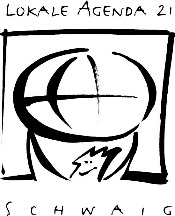 Kurz-Protokoll AGENDA 21-Forum am 7. Mai 2018 im Roten Löwen, Malmsbach1.) Eine Reaktion des Gemeinderats auf unsere Anfrage zum Nahwärmenetz kam bis jetzt nicht. Bernd hakt nach bei BM Thurner und Gemeinderäten.
Besichtigung einer bestehenden Anlage im Nahwärmeverbund wird ohne
N-ergie vorbereitet.

2.) Durchsprache der Organisation der Preisverleihung für das Nachhaltige -Projekte: 2 Erklärungen sind eingetroffen; Einladung an BM Thurner, Schul- und Kiga-Leitung, sowie an die Presse verschickt Bernd;
Irmingard spricht mit „Koffermuseum“ wegen Programmpunkt.
Deko für Schloss sorgen Mäggi u. Bernd.
Getränke sorgt Ilse und auch Info an die Hausmeisterin.
3 Urkunden druckt Alex.

Alle Freunde und Freundinnen der Agenda21 sind herzlich eingeladen am Mittwoch, 5.6. 16:00 h, am intern. Umwelttag ins Schloss von Schwaig.

3.)Stand der Vorbereitungen zur Kandidatenvorstellung der Landtagswahl.
Die Rückmeldungen der Parteien liegen vor.
Die Moderation sollte Hans und Alex übernehmen.
Die Themenwahl an die Kandidaten wird am Mi. 8.8.18 um 19:00 h im
Gasthaus „Roter Löwe“ diskutiert und an die Kandidaten geschickt.
4.) Nächstes Treffen am Mittwoch, den 22. August 2018 um 19:00 h im „Roten Löwen“. Dort werden auch die Frageformulierungen und die Ablauforganisation festgelegt.

Gez. Bernd Bartels